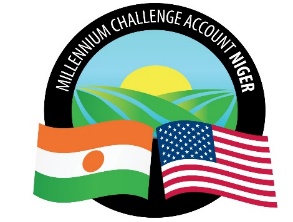 MILLENNIUM CHALLENGE ACCOUNT – NIGER (MCA-Niger)ADDENDUM N° 2LE RESTE EST SANS CHANGEMENTLE DIRECTEUR GENERAL MAMANE ANNOUDate de publication de l’Addendum17 JUIN 2022Dossier d’Appel d’Offres N°IR/MSM/1/IC/274/21TitreLa sélection d’un Consultant individuel pour la formation et l’accompagnement de 5 communes du Projet Irrigation et Accès aux Marchés dans l’élaboration de 5 Conventions Locales de gestion des ressources naturelles et de leurs Plans d’Action de mise en œuvre.AcheteurMCA-NigerAU LIEU DELIRESection 2. Instructions Spécifiques aux Consultants (ISC) point 13Section 2. Instructions Spécifiques aux Consultants (ISC) point 13La date limite de réception de des candidatures est le 21 juin 2022 à 10h00 (heure locale – GMT+1).La date limite de réception de des candidatures est le 30 juin 2022 à 10h00 (heure locale – GMT+1).Section 2. Instructions Spécifiques aux Consultants (ISC) point 18Section 2. Instructions Spécifiques aux Consultants (ISC) point 18Les candidatures doivent être envoyées par courrier électronique à l'adresse ci-dessous au plus tard le 21 juin  2022 à 10h00 (heure locale – GMT+1) :MCANigerPA@cardno.com  avec copie à procurement@mcaniger.ne Avec la mention en Objet du Courriel :RFA - N° ADM/41/IC/277/21 – Sélection d’un Consultant Individuel pour la formation et l’accompagnement de 5 communes du Projet Irrigation.Les candidatures doivent être envoyées par courrier électronique à l'adresse ci-dessous au plus tard le 30 juin  2022 à 10h00 (heure locale – GMT+1) :MCANigerPA@cardno.com  avec copie à procurement@mcaniger.ne Avec la mention en Objet du Courriel :RFA - N° ADM/41/IC/277/21 – Sélection d’un Consultant Individuel pour la formation et l’accompagnement de 5 communes du Projet Irrigation.